UNIVERSITE DE BATNA-2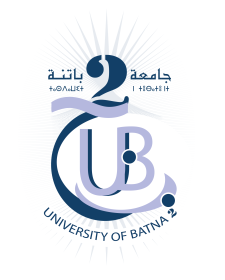 INSTITUT DES SCIENCES DE LA TERRE ET DE L’UNIVERSDépartement de Géographie et Aménagement du TerritoireAnnée Universitaire : 2022 / 2023Année d’étude : M2 GRESC                                                                          Programme d’examen de Rattrapage                                                   Semestre : 03DateHoraireMatièreLieu d’examenResponsable MatièreDimanche05/02/202309 :00 – 10 :30Gestion des risques et aménagement du territoireS - 017Baziz. NDimanche05/02/202312 :30 – 14 :00Les Outils de la GéomatiqueS - 017Merdassi . MLundi06/02/202309 :00 – 10 :30Expertise, assurance et système d’indemnisation liés aux risquesS - 017Ramoul .SLundi06/02/202312 :30 – 14 :00Analyse de la vulnérabilité et Techniques d’évaluation des risquesS - 017Bella . NMardi07/02/202309 :00 – 10 :30Méthodologie de rechercheS - 017Bouhata . RMardi07/02/202312 :30 – 14 :00Retour d’expérience et gestion des crises (plan ORSEC)S - 017Maou.ZMercredi08/02/202309 :00 – 10 :30Risque sismique et effet de siteS - 017Belkhiri KMercredi08/02/202312 :30 – 14 :00Technique de CommunicationS - 017Tebbi.HSamedi11/02/202309 :00 – 10 :30Langue (En ligne)S - 017Bazi.M